Внеочередное   заседание                                  ХХVII -го созыва                                                              РЕШЕНИЕ                      19   июля  2016 года                                                                № 50Об  утверждении  местных нормативов градостроительного проектирования  сельского поселения  Вострецовский сельсовет муниципального района  Бураевский район Республики БашкортостанВ соответствии с Градостроительным кодексом Российской Федерации, Федеральным законом  «Об общих принципах организации местного самоуправления в Российской Федерации» от 06.10.2003 г. № 131-ФЗ, Уставом сельского поселения  Вострецовский сельсовет  муниципального района Бураевский район Республики Башкортостан РЕШИЛ:Утвердить  местные нормативы градостроительного проектирования  сельского поселения  Вострецовский сельсовет  муниципального района Бураевский район Республики Башкортостан (прилагается)Обнародовать настоящее решение путем размещения на официальном сайте и информационном стенде Администрации сельского поселения Вострецовский сельсовет  муниципального района Бураевский район Контроль за исполнением настоящего Решения возложить на постоянную Комиссию по развитию предпринимательства, земельным вопросам, благоустройству и экологии Совета сельского поселения  Вострецовский сельсовет муниципального района Бураевский район Республики  Башкортостан (Зарипова А.С.).Председатель Совета сельского поселенияВострецовский сельсовет:                                        М.Т.ЗариповПриложение к решению Совета  сельского поселения         Вострецовский сельсовет муниципального района Бураевский район Республики Башкортостан от  «19» июля 2016 г. № 50местные НОРМАТИВЫГРАДОСТРОИТЕЛЬНОГО ПРОЕКТИРОВАНИЯ сельского поселения Вострецовский сельсовет муниципального района Бураевский район Республики БашкортостанОбщие положения.1.1 Нормативы градостроительного проектирования сельского поселения Вострецовский сельсовет муниципального района Бураевский район Республики Башкортостан (далее - Нормативы) разработаны в соответствии с Градостроительным кодексом Российской Федерации от 29.12.2004 № 190-ФЗ, Республиканскими нормативами градостроительного проектирования, иными нормативными правовыми актами Российской Федерации и применяются при подготовке, согласовании и утверждении документов территориального планирования, правил землепользования и застройки, планировки территорий сельского поселения  Вострецовский сельсовет муниципального района Бураевский район, а также при внесении изменений в указанные виды градостроительной документации.1.2. Нормативы градостроительного проектирования сельского поселения Вострецовский сельсовет муниципального района Бураевский район содержат минимальные расчетные показатели обеспечения благоприятных условий жизнедеятельности человека, (в том числе объектами социального и коммунально-бытового назначения, доступности таких объектов для населения (включая инвалидов), объектами инженерной, транспортной инфраструктур, благоустройства территории).1.3. Нормативы градостроительного проектирования сельского поселения  Вострецовский сельсовет муниципального района Бураевский район применяются в части, не противоречащей законодательству о техническом регулировании, а также иным федеральным, региональным и муниципальным  нормативным правовым актам, устанавливающим обязательные требования и действуют на территории сельского поселения  Вострецовский  сельсовет муниципального района Бураевский район.1.4. Настоящие нормативы не распространяются на   документы территориального планирования, правила землепользования и застройки, планировки территорий, которые утверждены или подготовка которых начата до  вступления  в силу настоящих нормативов.            2. Расчетные показатели обеспечения благоприятных условий жизнедеятельности человека и интенсивности использования территорий жилых зон.    2.1. Предельные размеры земельных участков для индивидуального строительства:Таблица 1 Интенсивность использования территории характеризуется плотностью жилой застройки и процентом застроенности территории.Плотность застройки и процент застроенности территорий жилых зон необходимо принимать с учетом степени градостроительной ценности территории, состояния окружающей среды, других особенностей градостроительных условий.2.3. Расчетную плотность населения территории микрорайона по расчетным периодам развития территории рекомендуется принимать не менее приведенной в таблице 2.Таблица 2.Примечания:1. Границы расчетной территории микрорайона следует устанавливать по красным линиям магистральных улиц и улиц местного значения, по осям проездов или пешеходных путей, по естественным рубежам, а при их отсутствии - на расстоянии 3 м от линии застройки. Из расчетной территории микрорайона должны быть исключены площади участков объектов районного значения, объектов, имеющих историко-культурную и архитектурно-ландшафтную ценность, а также объектов повседневного пользования, рассчитанных на обслуживание населения смежных микрорайонов в нормируемых радиусах доступности (пропорционально численности обслуживаемого населения). В расчетную территорию следует включать все площади участков объектов повседневного пользования, обслуживающих расчетное население, в том числе расположенных на смежных территориях, а также в подземном и надземном пространствах. 2. При формировании в микрорайоне единого физкультурно-оздоровительного комплекса для школьников и населения и уменьшении удельных размеров площадок для занятий физкультурой необходимо соответственно увеличивать плотность населения.3. При застройке территорий, примыкающих к лесам и лесопаркам или расположенных в их окружении, суммарную площадь озелененных территорий допускается уменьшать, но не более чем на 30 процентов, соответственно увеличивая плотность населения.4. В микрорайонах (кварталах) расчетная плотность населения не должна превышать 450 чел./га.5. Данные расчетные показатели на перспективу корректируются с учетом фактических статистических данных минимальной обеспеченности общей площадью жилых помещений по сельскому поселению Вострецовский сельсовет муниципального района Бураевский район2.4. Расчетная жилищная обеспеченность (м2 общей площади квартиры на 1 чел.)*:муниципальное жилье – 18 м2;общежитие (не менее) – 6 м2.Примечание:* - расчетные показатели жилищной обеспеченности для индивидуальной и коммерческой жилой застройки не нормируются.2.5. Минимально допустимые размеры площадок дворового благоустройства и расстояния от окон жилых и общественных зданий до площадок принимается по     таблице 3:Таблица 3.Примечания:1. Хозяйственные площадки следует располагать не далее 100м от наиболее удаленного входа в жилое здание для домов с мусоропроводами и  для домов без мусоропроводов.2. Расстояние от площадки для мусоросборников до площадок для игр детей, отдыха взрослых и занятий физкультурой следует принимать не менее 20м.3. Расстояние от площадки для сушки белья не нормируется.4. Расстояние от площадок для занятий физкультурой устанавливается в зависимости от их шумовых характеристик.5. Расстояние от парковок (парковочных мест) устанавливается в зависимости от числа автомобилей и расположения относительно жилых зданий.6. Допускается уменьшать, но не более чем на 50% удельные размеры площадок: для занятий физкультурой при формировании единого физкультурно-оздоровительного комплекса микрорайона для школьников и населения.2.6. Расстояния от окон жилых помещений в районах усадебной застройки до стен дома и хозяйственных построек (гаражи, бани, сараи), расположенных на соседнем участке (не менее) – . Вспомогательные строения, за исключением автостоянок, размещать со стороны улиц не допускается.Допускается блокировка жилых домов, а также хозяйственных построек на смежных приусадебных земельных участках по взаимному согласию домовладельцев при новом строительстве с учетом противопожарных требований.2.7. Расстояния от окон жилого здания до построек для содержания скота и птицы принимается по таблице 4.Таблица 4.Примечание: Размещаемые в пределах селитебной территории группы сараев должны содержать не более 30 блоков каждая. Площадь застройки сблокированных сараев не должна превышать 800 квадратных метров.2.8. Расстояния от помещений (сооружений) для содержания и разведения животных до  объектов жилой застройки должно быть не менее указанного в таблице 5.Таблица 52.9. Расстояние между жилыми домами принимается по таблице 6.* Таблица 6* - расстояния между зданиями следует принимать на основе расчетов инсоляции и освещенности, учета противопожарных требований и бытовых разрывов.2.10. Расстояние до границ соседнего участка от построек, стволов деревьев и кустарников принимается по таблице 7:Таблица 7         2.11. Расстояние до красной линии от построек на приусадебном земельном участке принимается по таблице 8:Таблица 82.12. Площадь озелененной территории микрорайона (квартала) малоэтажной застройки жилой зоны (без учета участков общеобразовательных и дошкольных образовательных учреждений) должна составлять не менее 6 квадратных метров на 1 человека или не менее 25 процентов площади территории микрорайона (квартала).Минимальная норма озелененности для микрорайона (квартала) рассчитывается на максимально возможное население (с учетом обеспеченности общей площадью на 1 человека). Озелененные территории жилого района рассчитываются в зависимости от численности населения, установленной в процессе проектирования, и не суммируются по элементам территории.2.13. Место расположения водозаборных сооружений нецентрализованного водоснабжения:Таблица 9Примечания:1. водозаборные сооружения следует размещать выше по потоку грунтовых вод;2. водозаборные сооружения не должны устраиваться на участках, затапливаемых паводковыми водами, в заболоченных местах, а также местах, подвергаемых оползневым и другим видам деформации.2.14. Уровень накопления твердых бытовых отходов (ТБО) для населения (объем отходов в год на 1 человека)проживающее в муниципальном жилом фонде – 0,9-1,0 м3/чел;проживающее в индивидуальном жилом фонде – 1,1-1,5 м3/чел;общее количество по поселению с учетом общественных зданий – 1,4-1,5 м3/чел.2.15. Уровень накопления крупногабаритных бытовых отходов (% от нормы накопления на 1 чел.) – 5%.2.16. Уровень обеспеченности детскими дошкольными учреждениями и размер их земельного участка (кол. мест на 1000 жителей) –  47-57 мест.Таблица 10Примечания:1. При проектировании ДОУ их вместимость не должна превышать 350 мест- Указанный радиус обслуживания не распространяется на специализированные и оздоровительные детские дошкольные учреждения. 2.17.Уровень обеспеченности общеобразовательными учреждениями и размер их земельного участка принимается по таблице 11:Таблица 112.18.Радиус обслуживания общеобразовательными учреждениями территорий населенных пунктов  – , для начальных классов - .- Указанный радиус обслуживания не распространяется на специализированные общеобразовательные учреждения.Минимальное расстояние от стен зданий общеобразовательных школ и границ земельных участков детских дошкольных учреждений до красной линии в сельских поселениях – не менее , до стен жилых зданий, зданий общеобразовательных школ, дошкольных образовательных и лечебных учреждений указанное расстояние принимается по нормам инсоляции, освещенности и противопожарным требованиям 2.19. Уровень обеспеченности средними специальными, профессионально-техническими и высшими учебными заведениями:Таблица 12Примечание: Размеры земельных участков средних специальных и профессионально-технических учебных заведений могут быть уменьшены: на 50% в климатических подрайонах IА, IБ, IГ, IД и IIА и в условиях реконструкции, на 30% – для учебных заведений гуманитарного профиля; увеличены на 50% – для учебных заведений сельскохозяйственного профиля, размещаемых в сельских поселениях.3. Расчетные показатели обеспечения благоприятных условий жизнедеятельности человека и интенсивности использования территорий общественно-деловых зон3.1. Уровень обеспеченности спортивными и физкультурно-оздоровительными учреждениями и размер их земельного участка:Таблица 13Примечание: 1. Для малых поселений нормы расчета залов и бассейнов необходимо принимать с учетом минимальной вместимости объектов по технологическим требованиям.3.8. Радиус обслуживания населения учреждениями и предприятиями обслуживания, размещаемыми в жилой застройке в зависимости от элементов планировочной структуры (микрорайон (квартал), жилой район), следует принимать в соответствии с  таблицей 14:Таблица 143.9. Уровень минимальной обеспеченности учреждениями культуры для населенных пунктов или их групп:Таблица 15Населенные пункты с числом жителей от 500 до 1000 человек должны иметь не менее одного клубного учреждения на каждый населенный пункт мощностью 100-150 зрительских мест.3.10. Уровень обеспеченности учреждениями здравоохранения и размер их земельного участка:Таблица 16Примечание: 1. На одну койку для детей следует принимать норму всего стационара с коэффициентом 1,5.2. При размещении двух и более стационаров на одном земельном участке общую его площадь следует принимать по норме суммарной вместимости стационаров.3. Размеры земельных участков больниц, размещаемых в пригородной зоне, следует увеличивать: инфекционных и онкологических - на 15%, туберкулезных и психиатрических - на 25%, восстановительного лечения для взрослых - на 20%, для детей - на 40%.3.11. Радиус обслуживания учреждениями здравоохранения на территории населенных пунктов:Таблица 173.13. Расстояние от стен зданий учреждений здравоохранения до красной линии:больничные корпуса (не менее) – ;поликлиники (не менее) – .3.14. Уровень минимальной обеспеченности предприятиями торговли и общественного питания и размер их земельного участка:Таблица 18.3.15. Уровень минимальной обеспеченности предприятиями бытового обслуживания населения и размер их земельного участка:Таблица 19.3.16. Радиус обслуживания учреждениями торговли и бытового обслуживания населения *: Таблица 20* - Указанный радиус обслуживания не распространяется на специализированные учреждения. Доступность специализированных учреждений обслуживания всех типов, обусловливается характером учреждения, эффективностью и прибыльностью размещения его в структуре поселения.3.17. Уровень обеспеченности организациями и учреждениями управления, кредитно-финансовыми организациями, а также предприятиями связи и размер их земельного участка:Таблица 21.3.18. Радиус обслуживания филиалами банков и отделениями связи – .3.19. Уровень обеспеченности предприятиями жилищно-коммунального хозяйства и размер их земельного участка:Таблица 223.20. Расстояние от предприятий жилищно-коммунального хозяйства до стен жилых домов, общеобразовательных школ, детских дошкольных и учреждений здравоохранения:Таблица 23Примечания: 1. Приемные пункты вторичного сырья следует изолировать полосой зеленых насаждений и предусматривать к ним подъездные пути для автомобильного транспорта.3.21. Уровень обеспеченности школами-интернатами и размер их земельного участка:Таблица 244.Расчетные показатели обеспечения благоприятных условий жизнедеятельности человека и интенсивности использования территорий с учетом потребностей маломобильных групп населения4.1. Специализированные жилые дома или группа квартир для инвалидов колясочников (кол. чел. на 1000 чел. населения) - 0,5 чел.4.2. Количество мест парковки для индивидуального автотранспорта инвалида (не менее) принимается по таблице 25:Таблица 254.3. Расстояние от объектов социальной инфраструктуры до стоянки кратковременного хранения  индивидуального автотранспорта инвалида (не более) – .4.4. Расстояние от жилого дома до мест хранения индивидуального автотранспорта инвалида (не более) – .4.5. Расстояние от входа в общественное здание, доступное для инвалидов, до остановки специализированных средств общественного транспорта, перевозящих инвалидов (не более) – .4.6. Расстояние от жилых зданий, в которых проживают инвалиды, до остановки специализированных средств общественного транспорта, перевозящих инвалидов (не более) – .4.7. Размер машино-места для парковки индивидуального транспорта инвалида, без учета площади проездов (м2 на 1 машино-место) - .4.8. Размер земельного участка крытого бокса для хранения индивидуального транспорта инвалида (м2 на 1 машино-мест) – .4.9. Ширина зоны для парковки автомобиля инвалида (не менее) - .5. Расчетные показатели обеспечения благоприятных условий жизнедеятельности человека и интенсивности использования территорий рекреационных зон5.1. Норма обеспеченности территории населенного пункта зелеными насаждениями общего пользования (м2 на 1 чел.) – 12 м2.5.2. Минимальная площадь территорий общего пользования (парки, скверы, сады):Сады – 3 га;Скверы – .5.3. Процент озелененности территории парков и садов (не менее) (% от общей площади парка, сада) – 70 %.5.4. Расчетное число единовременных посетителей территорий парков (кол. посетителей на  парка) – 100 чел.5.5. Расстояние от зданий, сооружений и объектов инженерного благоустройства до деревьев и кустарников принимается по таблице 26:Таблица 26Примечания:1. Приведенные нормы относятся к деревьям с диаметром кроны не более  и должны быть увеличены для деревьев с кроной большего диаметра.2. Деревья, высаживаемые у зданий, не должны препятствовать инсоляции и освещенности жилых и общественных помещений.3. При односторонней юго-западной и южной ориентации жилых помещений необходимо предусматривать дополнительное озеленение, препятствующее перегреву помещений.5.6. Время доступности для парков должно составлять не более 20 минут. 5.7. Автостоянки для посетителей парков следует размещать за пределами его территории, но не далее  от входа и проектировать из расчета не менее 10 машиномест на 100 единовременных посетителей. Размеры земельных участков автостоянок на одно место следует принимать:- для легковых автомобилей - 25 квадратных метров;- автобусов - 40 квадратных метров;- для велосипедов - 0,9 квадратного метра.В указанные размеры не входит площадь подъездов и разделительных полос зеленых насаждений.5.8. Доступность зон массового кратковременного отдыха на общественном транспорте – не более 1,5 часа.5.9. Площадь территории зон массового кратковременного отдыха – не менее .5.10. Размеры зон на территории массового кратковременного отдыха:Таблица 275.11. Норма обеспеченности учреждениями отдыха и размер их земельного участка:Таблица 285.12. Расстояние от зон отдыха до санаториев, дошкольных санитарно-оздоровительных учреждений, садоводческих и огороднических объединений, автомобильных дорог общей сети и железных дорог – не менее 500 м, от домов отдыха – не менее 300 м.6. Расчетные показатели обеспечения благоприятных условий жизнедеятельности человека и интенсивности использования территорий садоводческих и огороднических объединений6.1. Классификация садоводческих и огороднических объединений в соответствии с таблицей 29:Таблица 296.2. Предельные размеры земельных участков для ведения:Таблица 306.3. Расстояние от автомобильных и железных дорог до садоводческих и огороднических объединений:Таблица 316.4. Расстояние от застройки на территории садоводческих и огороднических объединений до лесных массивов (не менее) – .6.5. Размеры и состав площадок общего пользования на территориях садоводческих и огороднических объединений:Таблица 326.6. Расстояние от площадки мусоросборников до границ садовых участков – не менее . и не более .6.7. Ширина улиц и проездов в красных линиях на территории садоводческих и огороднических объединений: Таблица 337. Расчетные показатели обеспечения благоприятных условий жизнедеятельности человека и интенсивности использования сооружений для хранения и обслуживания транспортных средств7.1. Норма обеспеченности местами постоянного хранения индивидуального автотранспорта (% машино-мест от расчетного числа индивид. транспорта) – 90 %.7.2. Расстояние от мест постоянного хранения индивидуального автотранспорта до жилой застройки (не более) – , на территориях коттеджной застройки не более чем в .7.3. Нормы обеспеченности местами парковки для учреждений и предприятий обслуживания:Таблица 347.4. Размер земельного участка гаражей и стоянок автомобилей в зависимости от этажности определяется в соответствии с таблицей 35:Таблица 357.5. Размер земельного участка гаражей и парков транспортных средств определяется в соответствии с таблицей 36:Таблица 36Примечание: При соответствующем обосновании размеры земельных участков допускается уменьшать, но не более чем на 20%.7.6. Размер земельного участка открытых стоянок автомобилей (м2 на 1 машино-место) – .7.7. Удаленность въездов и выездов во встроенные гаражи от окон жилых и общественных зданий, зон отдыха, игровых площадок и участков лечебных учреждений (не менее) –      .7.8. Размер земельного участка автозаправочной станции (АЗС) (одна топливораздаточная колонка на 1200 автомобилей) определяется по таблице 37:Таблица 377.9. Расстояние от АЗС с подземными топливными резервуарами до границ участков общеобразовательных школ, детских дошкольных и лечебных учреждений или до стен жилых и общественных зданий (не менее)* - .* - расстояние следует определять от топливораздаточных колонок и подземных топливных резервуаров.7.10. Размер земельного участка станции технического обслуживания (СТО) (Один пост на 200 автомобилей) определяется по таблице 38:Таблица 387.12. Расстояние от станций технического обслуживания автомобилей до жилых домов, участков общеобразовательных школ, детских дошкольных и лечебных учреждений определяется по таблице 39:Таблица 39Примечание: * - определяется по согласованию с Роспотребнадзором.7.13. Расстояния между площадками отдыха вне пределов населенных пунктов на автомобильных дорогах различных категорий определяется по таблице 40:Таблица 407.14. Вместимость площадок отдыха из расчета на одновременную остановку определяется по таблице 41:Таблица 41.8. Расчетные показатели обеспечения благоприятных условий жизнедеятельности человека и интенсивности использования территорий зон транспортной инфраструктуры8.1. Категории улиц и дорог поселений следует назначать в соответствии с классификацией, указанной в таблице 42:Таблица 42. ____________________________________________________________________________│  Категория дорог и  │          Основное назначение дорог и улиц         ││         улиц        │                                                   │├─────────────────────┼───────────────────────────────────────────────────┤│          1          │                         2                         │├─────────────────────┼───────────────────────────────────────────────────┤│ Улицы и дороги      │                                                   ││местного значения:   │                                                   ││ улицы в жилой       │транспортная (без пропуска грузового и             ││застройке            │общественного транспорта) и пешеходная связи на    ││                     │территории жилых районов (микрорайонов), выходы на ││                     │магистральные улицы и дороги регулируемого движения│├─────────────────────┼───────────────────────────────────────────────────┤│ улицы и дороги в    │транспортная связь преимущественно легкового и     ││производственных, в  │грузового транспорта в пределах зон, выходы на     ││том числе            │магистральные дороги. Пересечения с улицами и      ││коммунально-складских│дорогами устраиваются в одном уровне               ││зонах                │                                                   │├─────────────────────┼───────────────────────────────────────────────────┤│ пешеходные улицы и  │пешеходная связь с местами приложения труда,       ││дороги               │учреждениями и предприятиями обслуживания, в том   ││                     │числе в пределах общественных центров, местами     ││                     │отдыха и остановочными пунктами общественного      ││                     │транспорта                                         │├─────────────────────┼───────────────────────────────────────────────────┤│ парковые дороги     │транспортная связь в пределах территории парков и  ││                     │лесопарков преимущественно для движения легковых   ││                     │автомобилей                                        │├─────────────────────┼───────────────────────────────────────────────────┤│ проезды             │подъезд транспортных средств к жилым, общественным ││                     │зданиям, учреждениям, предприятиям и другим        ││                     │объектам внутри районов, микрорайонов (кварталов)  │├─────────────────────┼───────────────────────────────────────────────────┤│ велосипедные дорожки│по свободным от других видов транспорта трассам    │└─────────────────────┴───────────────────────────────────────────────────┘8.2.  Расчетные параметры и категории улиц, дорог  поселений определяются по таблице 43:Таблица 43Примечание: 1. Ширина улиц и дорог в красных линиях принимается, м:- улиц и дорог местного значения 15-25.2. В пределах фасадов зданий, имеющих входы, ширина проезда составляет .8.3. На однополосных проездах необходимо предусматривать разъездные площадки шириной  и длиной  на расстоянии не более   между ними.8.4. Протяженность тупиковых проездов (не более) - .8.5. Размеры разворотных площадок на тупиковых улицах и дорогах, с учетом обеспечения радиуса разворота (не менее):Для разворота легковых автомобилей – .;Для разворота пассажирского общественного транспорта – .        8.6. Ширина одной полосы движения пешеходных тротуаров улиц и дорог – 0,75-.Примечание: При непосредственном примыкании тротуаров к стенам зданий, подпорным стенкам или оградам следует увеличивать их ширину не менее чем на .8.7. Расстояние до ближайшей остановки общественного пассажирского транспорта от жилых домов, объектов массового посещения и зон массового отдыха населения (не более):Таблица 44.8.8. Расстояние между остановочными пунктами общественного пассажирского транспорта – 400-8.9. Расстояние между остановочными пунктами общественного пассажирского транспорта в зоне индивидуальной застройки – .8.10. Радиусы дорог, при которых, в зависимости от категории дороги, допускается располагать остановки общественного транспорта:Таблица 458.11. Место размещения остановки общественного транспорта вне пределов населенных пунктов на автомобильных дорогах различных категорий:Таблица 46.8.12. Расстояние между остановочными пунктами общественного пассажирского транспорта вне пределов населенных пунктов на дорогах I-III категории (не чаще) – .8.13. Расстояния от края основной проезжей части магистральных улиц и дорог, местных или боковых проездов до линии регулирования застройки:Таблица 47Примечание:* - в случае превышения указанного расстояния следует предусматривать на расстоянии не ближе . от линии застройки полосу шириной ., пригодную для проезда пожарных машин.8.14. Радиусы закругления бортов проезжей части улиц и дорог по кромке тротуаров и разделительных полос (не менее):для магистральных улиц и дорог регулируемого движения – .;местного значения – .;на транспортных площадях – .Примечание:В стесненных условиях и при реконструкции радиусы закругления магистральных улиц и дорог регулируемого движения допускается принимать не менее , на транспортных площадях – .8.15. Размеры прямоугольного треугольника видимости (не менее):Таблица 48.Примечание:В пределах треугольника видимости не допускается размещение зданий, сооружений, передвижных объектов (киосков, рекламы, малых архитектурных форм и др.), деревьев и кустарников высотой более .8.16. Расстояние от бровки земельного полотна автомобильных дорог различной категорий до границы жилой застройки (не менее)от автомобильных дорог I, II, III категорий - ;от автомобильных дорог IV категорий - .8.17. Ширина снегозащитных лесонасаждений и расстояние от бровки земляного полотна до этих насаждений с каждой стороны дороги: Таблица 49Примечание:При снегоприносе от 200 до 250 м2/м принимается двухполосная система лесонасаждений с разрывом между полосами .8.17. Ширина санитарно-защитной зоны от железных дорог различных категорий – .Примечание:При условии размещения железных дорог в выемке или при осуществлении специальных шумозащитных мероприятий, обеспечивающих допустимые уровни шума, ширина санитарно-защитной зоны может быть уменьшена до .9. Расчетные показатели обеспечения благоприятных условий жизнедеятельности человека и интенсивности использования территорий коммунально-складских и производственных зон9.1. Размеры земельных участков складов, предназначенных для обслуживания населения (м2 на 1 чел.) – .9.2. Уровень обеспеченности общетоварными складами и размер их земельного участка:Таблица 50Примечание:При размещении общетоварных складов в составе специализированных групп размеры земельных участков рекомендуется сокращать до 30%.9.3. Уровень обеспеченности специализированными складами и размер их земельного участка: Таблица 519.4. Размеры земельных участков складов строительных материалов и твердого топлива:Таблица 529.5. В пределах селитебной территории поселений допускается размещать производственные предприятия, не выделяющие вредные вещества, с непожароопасными и невзрывоопасными производственными процессами, не создающие шума, превышающего установленные нормы, не требующие устройства железнодорожных подъездных путей и подъезда грузового автотранспорта более 50 автомобилей в сутки. При этом расстояние от границ участка производственного предприятия до жилых зданий, участков дошкольных образовательных, общеобразовательных учреждений, учреждений здравоохранения и отдыха следует принимать не менее . Башкортостан Республикаhы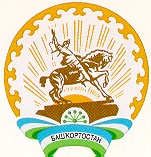 Борай районы муниципальрайонының Вострецов ауылсоветы ауыл биләмәhе Советы452974, Борай районы, Вострецово ауылы,       Мәктәп урамы, 3  т. 2-72-14Республика Башкортостан Совет сельского поселения  Вострецовский сельсовет муниципального района Бураевский район 452974, Бураевский район, с. Вострецово,            ул. Школьная, 3 т. 2-72-14Цель предоставленияРазмеры земельных участков, гаРазмеры земельных участков, гаЦель предоставленияминимальныемаксимальныедля индивидуального жилищного строительства0,040,15для ведения личного подсобного хозяйства0,040,15Зона различной   
степени       
градостроительной  
ценности      
территории     Плотность населения на территории микрорайона,  
чел./га, при показателях жилищной обеспеченности, 
кв. м/чел.                      Плотность населения на территории микрорайона,  
чел./га, при показателях жилищной обеспеченности, 
кв. м/чел.                      Плотность населения на территории микрорайона,  
чел./га, при показателях жилищной обеспеченности, 
кв. м/чел.                      Плотность населения на территории микрорайона,  
чел./га, при показателях жилищной обеспеченности, 
кв. м/чел.                      Зона различной   
степени       
градостроительной  
ценности      
территории     Отчет 2005 г.         Отчет 2005 г.         2015 г.2025 г.Зона различной   
степени       
градостроительной  
ценности      
территории     всего  в том числе        
государственное и    
муниципальное жилье   (при наличии и не более)2015 г.2025 г.Зона различной   
степени       
градостроительной  
ценности      
территории     20,8 18,0         23,4 26,3 Высокой             346   400           308   274   Средней             286   330           254   226   Низкой              156   180           139   123   ПлощадкиУдельный размер площадки, м2/челРасстояние до окон жилых и общественных зданий, м, не менееДля игр детей дошкольного и младшего школьного возраста0,712Для отдыха взрослого населения0,110Для занятий физкультурой2,010-40Для хозяйственных целей0,3-0,420Для выгула собак0,340Для стоянки автомашин0,810-35Количество блоков для содержания скота и птицыЕдиница измеренияРасстояние до окон жилого здания (не менее)Одиночные, двойныем15до 8 блоковм25св. 8 до 30 блоковм50Нормативный 
разрыв    Поголовье (шт.), не более                 Поголовье (шт.), не более                 Поголовье (шт.), не более                 Поголовье (шт.), не более                 Поголовье (шт.), не более                 Поголовье (шт.), не более                 Поголовье (шт.), не более                 Нормативный 
разрыв    свиньи коровы,
бычки  овцы, 
козы  кролико -
матки   птица лошади нутрии,
песцы 5  5   10  10    30  5   5  8  8   15  20    45  8   8  10  10   20  30    60  10   10  15  15   25  40    75  15   15  Высота дома (количество этажей)Расстояние между длинными сторонами зданий (не менее), мРасстояние между длинными сторонами и торцами зданий с окнами из жилых комнат (не менее), м 1-315104 и более2010Расстояние до границ соседнего участка, мот усадебного, одно-двухквартирного и блокированного дома3,0от построек для содержания скота и птицы 4,0от бани, гаража и других построек1,0от стволов высокорослых деревьев4,0от стволов среднерослых деревьев2,0от кустарника1,0Расстояние до красной линии (не менее)улиц от усадебного, одно-двухквартирного и блокированного дома35от хозяйственных построек 35Единица измеренияРасстояние до водозаборных сооружений (не менее)от существующих или возможных источников загрязнения: выгребных туалетов и ям, складов удобрений и ядохимикатов, предприятий местной промышленности, канализационных сооружений и др.м50от магистралей с интенсивным движением транспортам30Уровень обеспеченностиРазмер земельного участка, м2/ед.измПримечаниедетей (1 - 6 лет)  - до 70 - 85%      для отдельно     стоящих зданий - 40при вместимости  до 100 мест - 35.Для встроенных   при вместимости  более 100 мест – 29.Размер групповой площадки на 1 место следует принимать(не менее):для детей ясельного возраста  –  ;для детей дошкольного возраста –  .Уровень обеспеченностиРазмер земельного участкаПримечаниеуровень охвата     школьников I - XI  классов - 100%.    На одно место при вместимости учреждений:до 400 - ;от 400 до 500 - ;от 500 до 600 - ;от 600 до 800 - ;от 800 до 1100 - ;от 1100 до 1500 - 17 м2;(в условиях реконструкции возможно уменьшение на 20 %)На земельном участке выделяются следующие зоны: учебно-опытная, физкультурно-спортивная, отдыха, хозяйственная.Спортивная зона школы может быть объединена с физкультурно-оздоровительным комплексом для населения ближайших кварталов.УчреждениеУровень обеспеченностиРазмер земельного участкаПримечаниеСредние специальные и профессионально-техническимиВ соответствии с техническими регламентамиНа одно место при вместимости учреждений:до 300 - ;св. 300 до 900 – 50-;св. 900 до 1600 – 30-.При создании учебных центров размеры земельных участков рекомендуется  уменьшать в зависимости от вместимости учебных центров, учащихся:от 1500 до 2000 – на 10%;св. 2000 до 3000 – на 20%;св. 3000 – на 30%.Размеры жилой зоны, учебных и вспомогательных хозяйств, полигонов и автодромов в указанные размеры не входят.УчреждениеНорма обеспеченностиЕдиница измеренияРазмер земельного участкаПримечаниеСпортивные залы общего пользования60-80м2 площади пола на 1000 чел.По заданию на проектированиеКрытые бассейны общего пользования20-25м2 зеркала воды на 1000 чел.По заданию на проектированиеУчреждения и предприятия обслуживанияРадиус обслуживания, мДошкольные образовательные учреждения500Общеобразовательные школы750Помещения для физкультурно-оздоровительных занятий800Поликлиники и их филиалы1000Аптеки800Предприятия торговли, общественного питания и бытового обслуживания местного значения800Отделения связи и филиалы банков800УчреждениеРазмер населенного пунктаЕдиница измерения Норма обеспеченностиПримечаниеПомещения для организации досуга населения, детей и подростков (в жилой застройке)кол. мест на 1000. чел.50-60Возможна организация на базе школыКлубы, дома культурысв. 0,2 до 1 тыс. чел.м2.50УчреждениеНорма обеспеченностиЕдиница измеренияРазмер земельного участкаПримечаниеСтационары всех типов со вспомогательными зданиями и сооружениямиВместимость и структура стационаров устанавливается органами здравоохранения и определяется заданием на проектирование1 койкаНа одно койко-место при вместимости учреждений:до 50 коек – ;50-100 коек – 300-;100-200 коек – 200-;200-400 коек – 140-;400-800 коек – 100-;800-1000 коек – 80-;более 1000 коек – .Территория больницы должна отделяться от окружающей застройки защитной зеленой полосой шириной не менее 10м. Площадь зеленых насаждений и газонов должна составлять не менее 60% общей площади участка.Поликлиника, амбулатория, диспансер (без стационара)Вместимость и структура устанавливается органами здравоохранения и определяется заданием на проектированиепосещений в смену на 1000 чел. населения0,1га на 100 посещений в смену, но не менее 0,3га на объектНе допускается непосредственное соседство поликлиник с детскими дошкольными учреждениями.Станция скорой медицинской помощи1 авт. в пределах зоны 15-минутной доступности на специальном автомобилекол. Спец. Автомашин на 10 тыс. чел.  на 1 автомашину, но не менее .В пределах зоны 15-ти минутной доступности на спец. Автомашине.Молочные кухни(для детей до 1 года)4порций в сутки на 1 ребенкаменее 0,15 га на 1тыс. порций в  сутки, но не менее 0,015 га Фельдшерские или фельдшерско-акушерские пункты, объектВ соответствии с техническими регламентамиАптекиВ соответствии с техническими регламентамиI-II группа - ;III–V группа - ;VI-VII группа – .Могут быть встроенными в жилые и общественные здания.УчреждениеЕд. изм.Максимальный расчетный показательМаксимальный расчетный показательУчреждениеЕд. изм.зона многоквартирной и малоэтажной жилой застройкизона индивидуальной жилой застройкиПоликлиникам8001000Раздаточный пункт молочной кухним300600Аптекам300800УчреждениеНорма обеспеченности на 1000 чел.Единица измеренияРазмер земельного участкаПримечаниеМагазины, в том числе:м2 торговой площади Предприятия торговли с числом жителей, тыс. чел:1-3         – 0.2-0.4 га;7-10       -  1.0-1.2 гадо 15      -  0.8-1.1 гадо 1        - 0.1-0.2 га на объект до 10      - 0.6-0.8 га на объектВ случае автономного обеспечения предприятий инженерными системами и коммуникациями, а также размещения на их территории подсобных зданий и сооружений площадь участка может быть увеличена до 50%.Продовольст-венные100м2 торговой площади Предприятия торговли с числом жителей, тыс. чел:1-3         – 0.2-0.4 га;7-10       -  1.0-1.2 гадо 15      -  0.8-1.1 гадо 1        - 0.1-0.2 га на объект до 10      - 0.6-0.8 га на объектВ случае автономного обеспечения предприятий инженерными системами и коммуникациями, а также размещения на их территории подсобных зданий и сооружений площадь участка может быть увеличена до 50%.Непродоволь-ственные180м2 торговой площади Предприятия торговли с числом жителей, тыс. чел:1-3         – 0.2-0.4 га;7-10       -  1.0-1.2 гадо 15      -  0.8-1.1 гадо 1        - 0.1-0.2 га на объект до 10      - 0.6-0.8 га на объектВ случае автономного обеспечения предприятий инженерными системами и коммуникациями, а также размещения на их территории подсобных зданий и сооружений площадь участка может быть увеличена до 50%.Рыночные комплексы24-30м2 торговой площади 7-14 м2  на 1 м2 торговой площади:14 м2 – при торговой площади комплекса до 600 м2;7 м2 – при торговой площади комплекса свыше 3000 м2Минимальная площадь  торгового места составляет 6 м2.Соотношение площади для круглогодичной и сезонной торговли устанавливается заданием на проектирование.Магазины кулинарии6м2 торговой площади15 до 20 –  1,1-1,3га на объект.Предприятия торговли, м2 торговой площади:до 250 – 0,08 га на 100 м2 торговой площади;от 250 до 650 – 0,08-0,06 га на 100 м2 торговой площади;от 650 до 1500 – 0,06-0,04 га на 100 м2 торговой площади;от 1500 до 3500 – 0,04-0,02 га на 100 м2 торговой площади;свыше 3500 – 0,02 га на 100 м2 торговой площади.Возможно встроено-пристроенныеПредприятия общественного питания401 посад. местоПри числе мест, га на 100 мест:до 50 – 0,2 -  на объект;от 50 до 150 – 0,2-;св.150 – .Потребность в предприятиях питания на производственных предприятиях, организациях и учебных заведениях рассчитываются по ведомственным нормам на 1 тыс. работающих (учащихся) в максимальную смену.Заготовочные предприятия общественного питания рассчитываются по норме —  в сутки на 1 тыс. чел.УчреждениеУчреждениеНорма обеспеченности на 1000 чел.Единица измеренияРазмер земельного участкаПримечаниеПредприятия бытового обслуживания,в том числеОдно рабочее местоНа 10 рабочих мест для предприятий мощностью:от 10 до 50 – 0,1-;от 50 до 150 – 0,05-св. 150 – 0,03-.Для производственных предприятий и других мест приложения труда показатель расчета предприятий бытового обслуживания следует принимать 5-10 % от общей нормы.Возможно встроено пристроенные.Предприятия бытового обслуживания,для обслуживания населения5Одно рабочее местоНа 10 рабочих мест для предприятий мощностью:от 10 до 50 – 0,1-;от 50 до 150 – 0,05-св. 150 – 0,03-.Для производственных предприятий и других мест приложения труда показатель расчета предприятий бытового обслуживания следует принимать 5-10 % от общей нормы.Возможно встроено пристроенные.Предприятия бытового обслуживания,для обслуживания предприятий4Одно рабочее место0,5- на объектДля производственных предприятий и других мест приложения труда показатель расчета предприятий бытового обслуживания следует принимать 5-10 % от общей нормы.Возможно встроено пристроенные.Прачечныев том числе150кг. белья в смену на 1 тыс. чел.0,1- на объектПоказатель расчета фабрик-прачечных дан с учетом обслуживания общественного сектора до . в смену.Прачечныедля обслуживания населения20кг. белья в смену на 1 тыс. чел.0,1- на объектПоказатель расчета фабрик-прачечных дан с учетом обслуживания общественного сектора до . в смену.Прачечныефабрики-прачечные40кг. белья в смену на 1 тыс. чел.0,5-Показатель расчета фабрик-прачечных дан с учетом обслуживания общественного сектора до . в смену.Химчистки в том числекг. вещей в смену на 1 тыс. чел.0,1- на объектРасполагать предприятие в производственно-коммунальной зонеХимчистки для обслуживания населения1.2кг. вещей в смену на 1 тыс. чел.0,1- на объектРасполагать предприятие в производственно-коммунальной зонеХимчистки фабрики-химчистки2.3кг. вещей в смену на 1 тыс. чел.0,5-1,0  гаРасполагать предприятие в производственно-коммунальной зонеБани 7Одно помывочное место0,2- на объект.УчреждениеЕдиница измеренияИндивидуальная жилая застройкаПредприятия торговли, общественного питания и бытового обслуживания местного значениям800УчреждениеНорма обеспеченностиНа 1000 жителейЕдиница измеренияРазмер земельного участкаПримечаниеОтделения банков, операционная касса0,51 объектПри кол. операционных касс, га на объект:3 кассы – ;Отделение связи11 объект Для населенного пункта численностью:0,5-2 тыс.чел. – 0,3-;9-18 тыс. чел.  – 0.09-0.1 гаОрганизации и учреждения управленияВ соответствии с техническими регламентамиобъектПри этажности 3-5эт.- 54- на одного сотрудника окружного, районного органа власти.Большая площадь принимается для объектов меньшей этажности.Проектные организации и конструкторские бюроВ соответствии с техническими регламентамиобъект30- на одного сотрудника при этажности здания 2-5 этажейРайонные судыВ соответствии с действующим законодатель-ством1 судья При кол. судей, га на объект:1 судья - ;5 судей  - ;10 судей – 0,3 га425 судей – .УчреждениеНорма обеспеченности на 1000 чел.Единица измеренияРазмер земельного участкаПримечаниеГостиницы 61 местом2 на одно место при числе мест гостиницы:от 25 до 100 – ;св. 100 – .Жилищно-эксплуатационные организации1кол. объектов на 20 тыс. чел. на 1 объектПожарные депо0.2-0.41 объект0,5- на объектКоличество пож. машин зависит от размера территории населенного пункта или их группКладбища традиционного захоронения и крематории0.24га  на 1 тыс. чел., но не более .Определяется с учетом количества жителей, перспективного роста численности населения и коэффициента смертности.Здания (земельные участки) Единица измеренияРасстояние от зданий (границ участков) предприятий жилищно-коммунального хозяйстваРасстояние от зданий (границ участков) предприятий жилищно-коммунального хозяйстваРасстояние от зданий (границ участков) предприятий жилищно-коммунального хозяйстваЗдания (земельные участки) Единица измеренияДо стен жилых домовДо зданий общеобразовательных школ, детских дошкольных и учреждений здравоохраненияДо водозаборных сооруженийПриемные пункты вторичного сырьям2050Кладбища традиционного захоронения и крематории (площадью от 20 до )м500500Не менее 1000 (с по расчетам поясов санитарной охраны источника водоснабжения и времени фильтрации)Кладбища традиционного захоронения и крематории (площадью менее )м300300Не менее 1000 (с по расчетам поясов санитарной охраны источника водоснабжения и времени фильтрации)Норма обеспеченностиРазмер земельного участкаПримечаниеВ соответствии с техническими регламентами (ед. изм. – 1 место)Не менее 150 м2 на 1 место (не считая площади зозяйственной зоны и площади застройки)При размещении на участке спального корпуса интерната площадь участка увеличивается на , относительно основного участкаМесто размещенияНорма обеспеченностиЕдиница измеренияПримечаниена открытых стоянках для кратковременного хранения легковых автомобилей около учреждений и предприятий обслуживания, при жилых зданиях10% мест от общего кол. парковочных местНо не менее одного места.на открытых стоянках для кратковременного хранения легковых автомобилей при специализированных зданиях10% мест от общего кол. парковочных местНо не менее одного места.на открытых стоянках для кратковременного хранения легковых автомобилей около учреждений, специализирующихся на лечении опорно-двигательного аппарата20% мест от общего кол. парковочных местНо не менее одного места.Здания, сооружения и объекты инженерного благоустройстваРасстояние, м от зданий, сооружений и объектов инженерного благоустройства до осиРасстояние, м от зданий, сооружений и объектов инженерного благоустройства до осиЗдания, сооружения и объекты инженерного благоустройстваствола деревакустарникаНаружная стена здания и сооружения51,5Край тротуара и садовой дорожки0,70,5Край проезжей части улиц, кромка укрепленной полосы обочины дороги или бровки канавы21Мачта и опора осветительной сети, мостовая опора и эстакада4-Подошва откоса, террасы и др.10,5Подошва или внутренняя грань подпорной стенки31Подземной сети газопровода, канализации1,5-Подземной тепловой сети (стенка канала, тоннеля или оболочки при бесканальной прокладке)21Подземные сети водопровода, дренажа2-Подземный силовой кабель, кабель связи20,7Интенсивность использованияНорма обеспеченностиЕдиница измеренияЗона активного отдыха100м2 на 1 посетителяЗона средней и низкой активности500-1000м2 на 1 посетителяУчреждениеНорма обеспеченностиЕдиница измеренияРазмер земельного участка, м2Базы отдыха, санаториипо заданию на проектирование местона 1 место 140-160Туристские базы по заданию на проектирование местона 1 место 65-80Туристские базы для семей с детьмипо заданию на проектирование местона 1 место 95-120Тип садоводческого и огороднического объединенияКоличество садовых участковМалые15 - 100Средние 101 – 300Крупные301 и болееЦель предоставленияРазмеры земельных участков, гаРазмеры земельных участков, гаЦель предоставленияминимальныемаксимальныесадоводства, огородничества и дачного строительства0,060,15животноводства1,005,00крестьянского хозяйства1,00140Расстояние (не менее), мЕдиница измеренияПримечаниеЖелезные дороги любой категории50мУстройство лесополосы не менее .Автодороги I, II, III категории50мУстройство лесополосы не менее .Автодороги IV категории25мУстройство лесополосы не менее .Наименование объектаРазмеры земельных участков, м2 на 1 садовый участокРазмеры земельных участков, м2 на 1 садовый участокРазмеры земельных участков, м2 на 1 садовый участокНаименование объекта15-100 (малые)101-300 (средние)301 и более (крупные)Здания и сооружения для хранения средств пожаротушения0,50,40,35Площадки для мусоросборников0,10,10,1Площадка для стоянки автомобилей при въезде на территорию садоводческого и огороднического объединения0.90.9-0.40.4 и менееШирина улиц и проездов в красных линиях (не менее), мМинимальный радиус поворота, мУлицы156,0Проезды96,0Учреждений и предприятий обслуживанияЕдиница измерения Норма обеспеченностиЗдания и сооруженияЗдания и сооруженияЗдания и сооруженияАдминистративно-общественные учреждения, кредитно-финансовые и юридические учреждения 100 работающих20Научные и проектные организации, 
высшие и средние специальные     
учебные заведения                100 работающих15Промышленные предприятия100 работающих в двух
смежных сменах   10Дошкольные образовательные учреждения1 объектПо заданию на  
проектирование, 
но не менее 2  Школы1 объектПо заданию на  
проектирование, 
но не менее 2  Больницы100 коек5Поликлиникина 100 посещений3Предприятия бытового обслуживания общей    
площади       1Спортивные объекты100 мест5Театры, цирки, кинотеатры,       
концертные залы, музеи, выставки100 мест или единовременных посетителей10Торговые центры, универмаги, магазины с площадью торговых     
залов более  торговой  
площади7Рынкина 50 торговых мест25Предприятия общественного питания, клубына 100 мест15Гостиницы на 100 мест20Паркина 100 единоврем. посетителей7Вокзалы всех видов транспортана 100 пассажиров прибыв. в час «пик»10Рекреационные территории и объекты отдыхаРекреационные территории и объекты отдыхаРекреационные территории и объекты отдыхаПляжи и парки в зонах отдыха     100 единовременных 
посетителей20Лесопарки и заповедники          - " -10Базы кратковременного отдыха     - " -15Дома отдыха и санатории,         
санатории-профилактории, базы    
отдыха предприятий и туристские  
базы                             100 отдыхающих и   
обслуживающего    
персонала5Гостиницы (туристские и          
курортные)                       - " -5Мотели и кемпинги                - " -по расчетной   
вместимостиПредприятия общественного        
питания, торговли и коммунально -
бытового обслуживания в зонах    
отдыха                           100 мест в залах или 
единовременных   
посетителей и    
персонала10Садоводческие товарищества       10 участков10Этажность гаражного сооруженияЕдиница измерения Норма обеспеченностиОдноэтажное м2 на 1 машино-место30Двухэтажное м2 на 1 машино-место20Объект Расчетная единица Вместимость объектаПлощадь участка, гаГаражи грузовых автомобилейавтомобиль10020023,5Автобусные паркиавтомобиль1002002,33,5АЗС при количестве топливораздаточных колонокЕдиница измерения Размер земельного участкана 2 колонкига0,15 колонокга0,2СТО при количестве постовЕдиница измерения Размер земельного участкана 10 постовга1,0на 15 постовга1,5Здания, участкиРасстояние, м от станций технического обслуживания при числе постовРасстояние, м от станций технического обслуживания при числе постовЗдания, участки10 и менее11-30Жилые дома1525Торцы жилых домов без окон1525Общественные здания1520Общеобразовательные школы и детские дошкольные учреждения50*Лечебные учреждения со стационаром50*Категория дорогРасстояние между площадками отдыха, кмПримечаниеI и II категория15-20На территории площадок отдыха могут быть предусмотрены сооружения для технического осмотра автомобилей и пункты торговли.III категория25-35На территории площадок отдыха могут быть предусмотрены сооружения для технического осмотра автомобилей и пункты торговли.IV категория45-55На территории площадок отдыха могут быть предусмотрены сооружения для технического осмотра автомобилей и пункты торговли.Категория дорогКоличество автомобилей при единовременной остановке (не менее)ПримечаниеI категория20-50При двустороннем размещении площадок отдуха на дорогах I категории их вместимость уменьшается вдвое.II и III категории10-15При двустороннем размещении площадок отдуха на дорогах I категории их вместимость уменьшается вдвое.IV категория10При двустороннем размещении площадок отдуха на дорогах I категории их вместимость уменьшается вдвое.Категория дорог 
и улиц       Расчетная
скорость 
движения,
км/ч   Ширина 
в   
красных
линиях,
м   Ширина  
полосы  
движения,
м    Число 
полос 
движе-
ния   Наимень-
ший     
радиус  
кривых в
плане, мНаиболь-
ший про-
дольный 
уклон, %Ширина   
пешеход- 
ной части
тротуара,
м        1        2    3   4    5  6   7   8    Улицы и дороги   
местного         
значения:        улицы в жилой   
застройке        40   15 - 253,00  2 - 3
90  70  1,5   улицы и дороги в 
производственной 
зоне             50   15 - 253,50  2  90  60  1,5   парковые дороги 40   3,00  2  75  80  -    Проезды:         основные        40   10 -   
11,5   2,75  2  50  70  1,0   второстепенные  30   7 - 103,50  1  25  80  0,75  Пешеходные улицы:основные        -    1,00  По    
рас-  
чету  -   40  по    
проекту второстепенные  -    0,75  То же -   60  по    
проекту Велосипедные     
дорожки          20   1,50  1 - 230  40  -    Расстояние до ближайшей остановки общественного пассажирского транспорта от:Единица измеренияНорма обеспеченностиЖилых домовм200Объектов массового посещениям50Зон массового отдыха населениям800Категория дорогРадиус дорог (не менее), мПримечаниеI и II категория1000Продольный уклон должен быть не более 40 ‰.III категория600Продольный уклон должен быть не более 40 ‰.IV и V категория400Продольный уклон должен быть не более 40 ‰.Категория дорогМесто размещения остановки общественного транспортаПримечаниеI категорияРасполагаются одна напротив другойII - V категорииРасполагаются по ходу движения на расстоянии не менее . между ближайшими стенками павильоновКатегория улиц и дорог Единица измеренияРасстояние Магистральные улицы и дорогим (не менее) 50Улицы, местные и боковые проездым(не более) 25*Условия Скорость движенияЕдиница измеренияРазмеры сторон«Транспорт-транспорт»м25«Транспорт-транспорт»м40«Пешеход-транспорт»40 км/чм8х40«Пешеход-транспорт»60 км/чм10х50Расчетный годовой снегопринос, м3/мШирина снегозащитных лесонасаждений, мРасстояние от бровки земляного полотна до лесонасаждений, мот 10 до 25415-25св. 25 до 50930св.50 до 751240св.75 до 1001450св. 100 до 1251760св. 125 до 1501965св. 150 до 2002270св. 200 до 2502850Тип складаЕдиница измеренияПлощадь складовРазмер земельного участкаПродовольственных товаров м2. на 1.тыс.чел.1960Непродовольственных товаровм2. на 1.тыс.чел.193580Тип складаВместимость, тРазмер земельного участка, кв. м. на 1000 чел.Холодильники распределительные (хранение мяса и мясных продуктов, рыбы и рыбопродуктов, молочных продуктов и яиц) 1025Овощехранилища 90380Склады Единица измеренияРазмер земельного участкаСлады строительных материалов (потребительские)м2. на 1.тыс.чел.300Склады твердого топлива (уголь, дрова)м2. на 1.тыс.чел.300